SUPPLEMENTAL MATERIALTITLE: Impact of severe acute respiratory syndrome coronavirus 2 (SARS-CoV-2) pandemic on diabetes care among a North Carolina patient population Michael P. Bancks, PhD, Wake Forest School of MedicineMeng-Yun Lin, PhD, Wake Forest School of MedicineAlain Bertoni, MD, Wake Forest School of MedicineWendell M. Futrell, BS, Wake Forest School of MedicineZhixiu Liu, MA, Soterea Technology (Shanghai) Co., Ltd.Brian Ostasiewski, BS, Wake Forest School of MedicineBrian J. Wells, MD, Wake Forest School of MedicineAmresh Hanchate, PhD, Wake Forest School of MedicineDescriptions:Supplemental Table S1. Current Procedural Terminology (CPT) codes used to define visit or diabetes care processes measures and definition of delayed careSupplemental Table S2. Criteria for exclusion and corresponding number of individualsSupplemental Table S3. Mean time interval between HbA1c testing for the three HbA1c tests most proximal prior to the start of the pandemic and first HbA1c test during the pandemicSupplemental Table S4. Assessment of individual incidence of delayed HbA1c testing and mean time interval between HbA1c testing according to insulin use, area of residence, and American Community Survey population-level demographic and socioeconomic subgroupsSupplemental Table S5. Assessment of individual incidence of delayed retinal screening and mean time interval between retinal screening according to demographic and clinical subgroupsSupplemental Table S6. Assessment of individual incidence of delayed nephropathy evaluation and mean time interval between nephropathy evaluation according to demographic and clinical subgroupsSupplemental Table S7. Assessment of individual incidence of delayed retinal screening and mean time interval between retinal screening according to insulin use, area of residence, and American Community Survey population-level demographic and socioeconomic subgroupsSupplemental Table S8. Assessment of individual incidence of delayed nephropathy evaluation and mean time interval between nephropathy evaluation according to insulin use, area of residence, and American Community Survey population-level demographic and socioeconomic subgroupsSupplemental Table S9. Individual incidence of delayed diabetes care and mean time interval between diabetes care process measures including individuals with an EHR encounter, but not an outcome-specific encounterSupplemental Figure S1. Illustration of the study design and example of determination of delay in HbA1c testingSupplemental Figure S2. Frequency of overall retinal screening exams during three contiguous 12-month periods from March 1, 2018 to February 28, 2021Supplemental Figure S3. Frequency of overall nephropathy evaluations during three contiguous 12-month periods from March 1, 2018 to February 28, 2021Supplemental Table S1. Current Procedural Terminology (CPT) codes used to define visit or diabetes care processes measuresSupplemental Table S2. Criteria for exclusion and corresponding number of individuals Supplemental Table S3. Mean time interval between HbA1c testing for the three HbA1c tests most proximal prior to the start of the pandemic and first HbA1c test during the pandemicSupplemental Table S4. Assessment of individual incidence of delayed HbA1c testing and mean time interval between HbA1c testing according to insulin use, area of residence, and American Community Survey population-level demographic and socioeconomic subgroups*Abbreviations: ACS, American Community Survey; NH, non-Hispanic†For HbA1c testing, a delayed test is defined as time-interval >180 daysSupplemental Table S5. Assessment of individual incidence of delayed retinal screening and mean time interval between retinal screening according to demographic and clinical subgroups*Abbreviations: HbA1c, glycated hemoglobin; NE, not estimable; NH, non-Hispanic†For retinal screening exams, a delayed test is defined as time-interval >365 days‡Estimates with small cell numbers were not estimated due to high variability in estimatesSupplemental Table S6. Assessment of individual incidence of delayed nephropathy evaluation and mean time interval between nephropathy evaluation according to demographic and clinical subgroups*Abbreviations: HbA1c, glycated hemoglobin; NH, non-Hispanic†For nephropathy evaluation, a delayed test is defined as time-interval >365 daysSupplemental Table S7. Assessment of individual incidence of delayed retinal screening and mean time interval between retinal screening according to insulin use, area of residence, and American Community Survey population-level demographic and socioeconomic subgroups*Abbreviations: ACS, American Community Survey; NE, not estimable; NH, non-Hispanic†For retinal screening exams, a delayed test is defined as time-interval >365 days‡Estimates with small cell numbers were not estimated due to high variability in estimatesSupplemental Table S8. Assessment of individual incidence of delayed nephropathy evaluation and mean time interval between nephropathy evaluation according to insulin use, area of residence, and American Community Survey population-level demographic and socioeconomic subgroups*Abbreviations: ACS, American Community Survey; NH, non-Hispanic†For nephropathy evaluation, a delayed test is defined as time-interval >365 daysSupplemental Table S9. Individual incidence of delayed diabetes care and mean time interval between diabetes care process measures including individuals with an EHR encounter, but not an outcome-specific encounter*Abbreviations: HbA1c, glycated hemoglobin†For HbA1c testing, a delayed test is defined as time-interval >180 days. For retinal screening exams and nephropathy evaluation, a delayed test is defined as time-interval >365 days. For patients without an outcome-specific evaluation during the pandemic, we set the date of test as the last date of study follow-up period (2/28/2021).Supplemental Figure S1. Illustration of the study design and example of determination of delay in HbA1c testing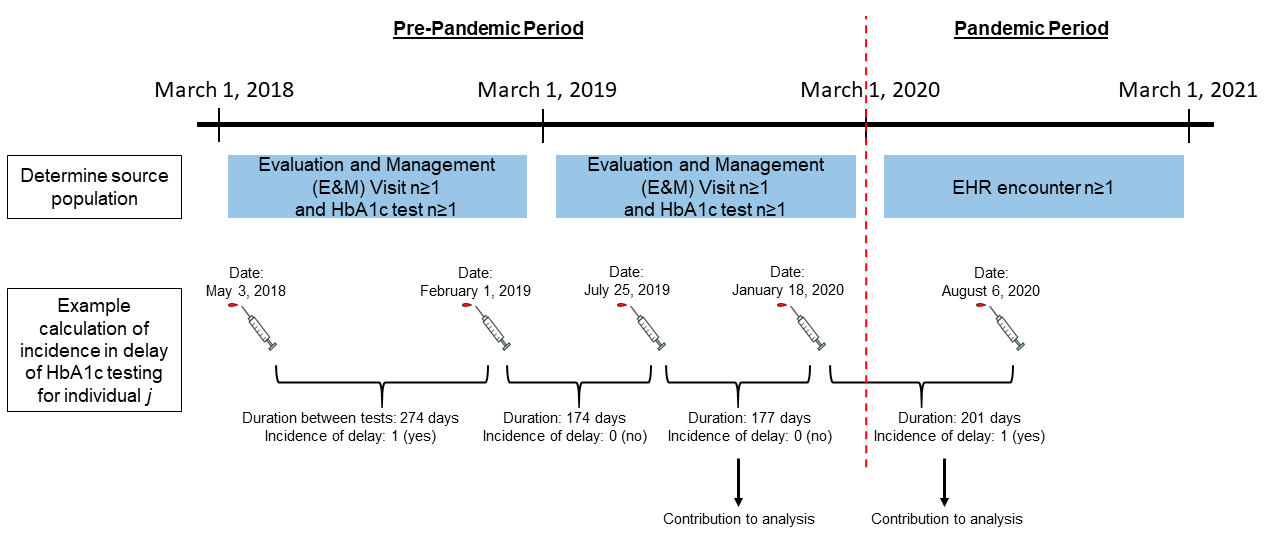 Supplemental Figure S2. Frequency of overall retinal screening exams during three contiguous 12-month periods from March 1, 2018 to February 28, 2021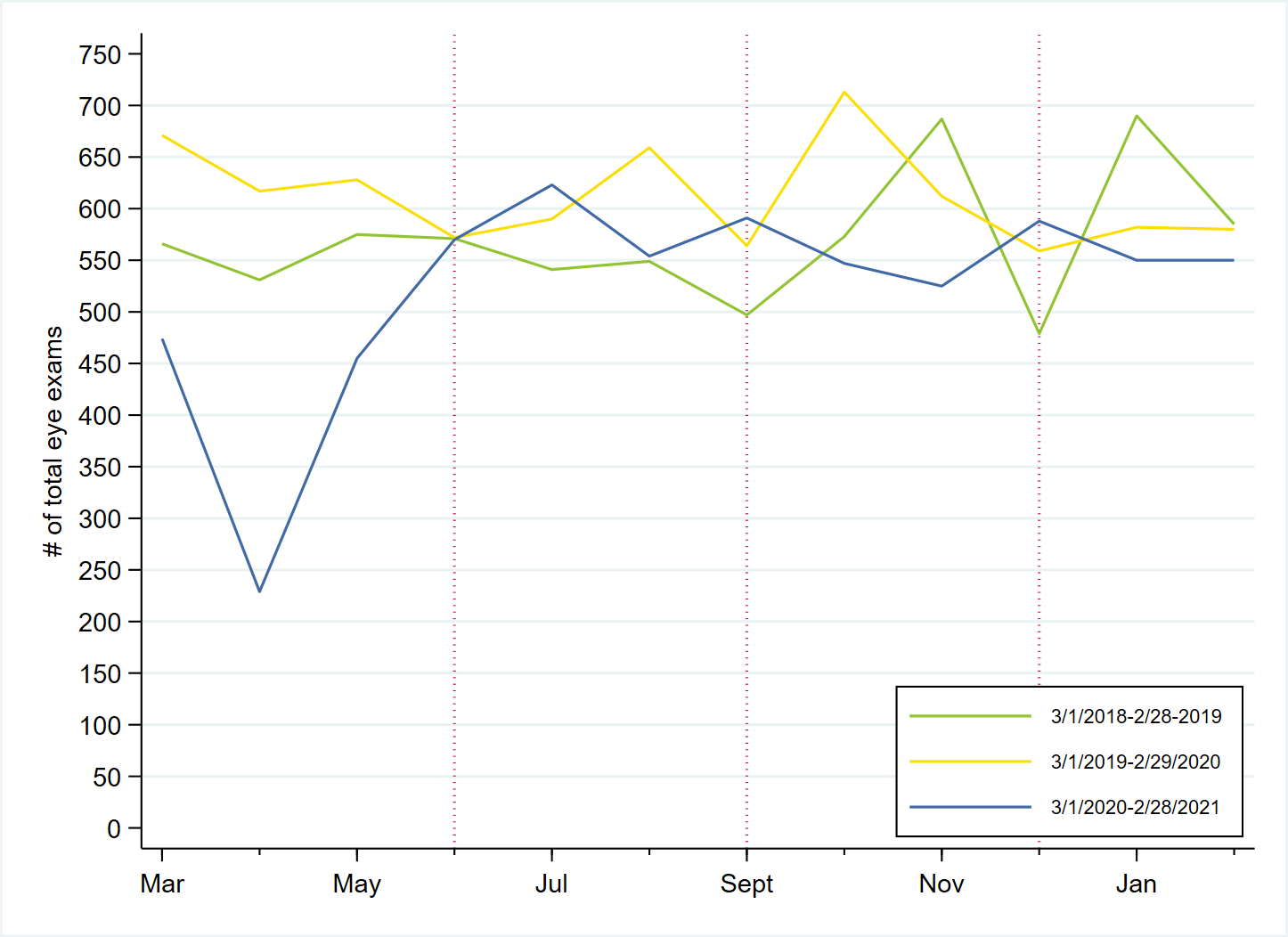 Supplemental Figure S3. Frequency of overall nephropathy evaluations during three contiguous 12-month periods from March 1, 2018 to February 28, 2021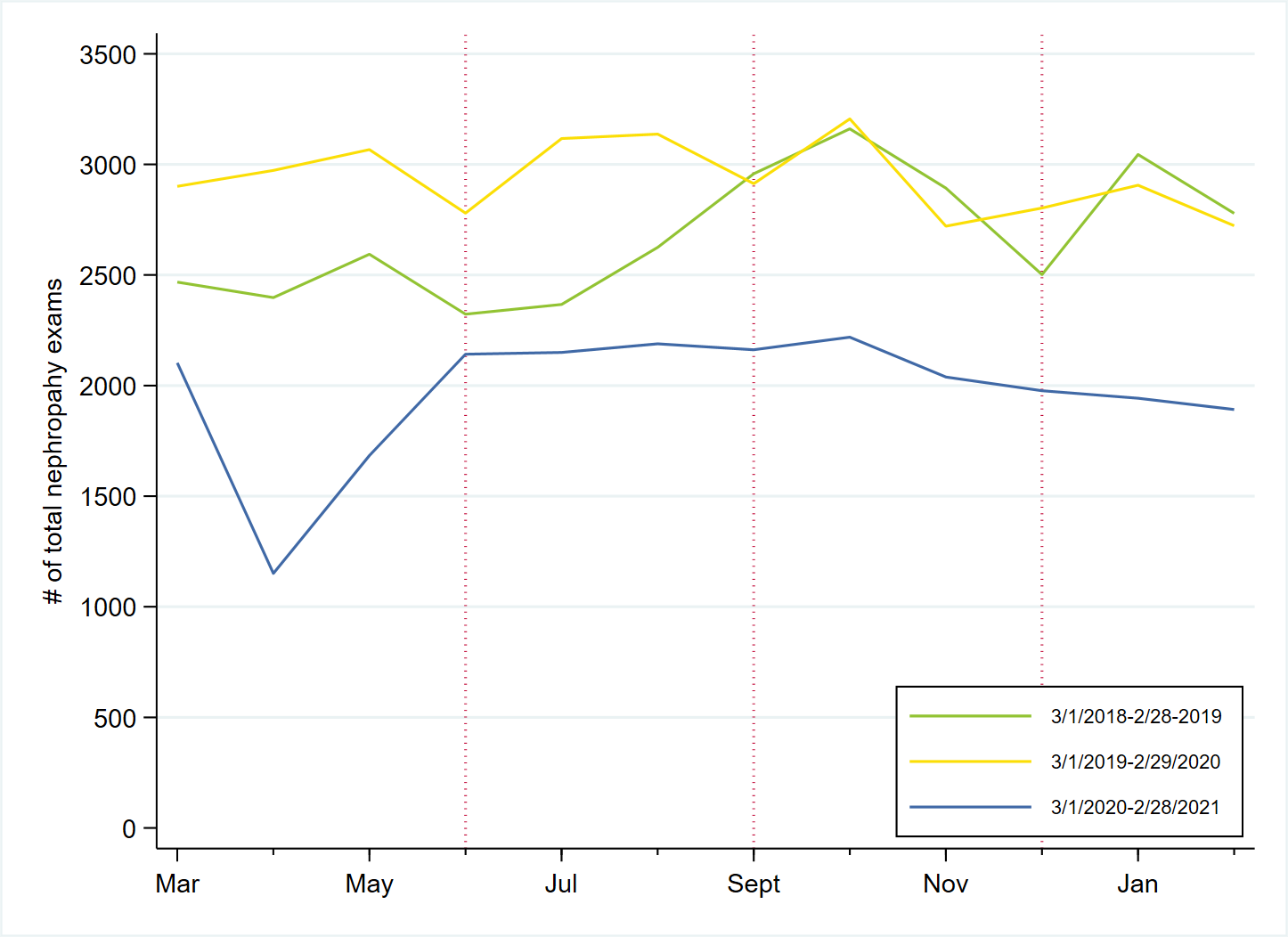 ProcessCurrent Procedural Terminology (CPT) codesDefinition of delayed careEvaluation & Management99201, 99202, 99203, 99204, 99205, 99206, 99207, 99208, 99209, 99210, 99211, 99212, 99213, 99214, 99215Not applicableHbA1c testingNot applicable (used presence of HbA1c measurement)Delayed care: duration of more than 6 months since the most recent HbA1c measurementNot delayed care: if the duration was 6 months or shorter since most recent HbA1c measurementRetinal screening67028, 67030, 67031, 67036, 67039, 67040, 67041, 67042, 67043, 67101, 67105, 67107, 67108, 67110, 67113, 67121, 67141, 67145, 67208, 67210, 67218, 67220, 67221, 67227, 67228, 92002, 92004, 92012, 92014, 92018, 92019, 92134, 92201, 92202, 92225, 92226, 92227, 92228, 92230, 92235, 92240, 92250, 92260, S0620, S0621, S3000, 3072F, 2022F, 2024F, 2026FDelayed care: duration of more than 12 months since the most recent retinal screeningNot delayed care: if the duration was 12 months or shorter since most recent retinal screeningNephropathy evaluation81000, 81001, 81002, 81003, 81004, 81005, 82042, 82043, 82044, 84156, 3060F, 3061F, 3062FDelayed care: duration of more than 12 months since the most recent nephropathy evaluationNot delayed care: if the duration was 12 months or shorter since most recent nephropathy evaluationAdults with diabetes as of 1/1/201965,629ExcludedExcluded those who died by 3/1/20215,636Excluded those without an E&M visit in EHR during pre-pandemic-year1 and pre-pandemic-year216,266Excluded those without an HbA1c test in EHR during pre-pandemic-year 1 and pre-pandemic-year213,686Excluded those without any encounter in EHR during pandemic year1,088Excluded those without an HbA1c test during the pandemic year3,630Time interval between tests (days)Time interval between tests (days)Time interval between tests (days)Duration between HbA1c pre-pandemic tests 3 and 2: “penultimate pre-pandemic HbA1c test period” Duration between HbA1c pre-pandemic tests 2 and 1: “ultimate pre-pandemic HbA1c test period”Duration between HbA1c pre-pandemic test 1 and the first HbA1c test during the pandemic: “pre-pandemic to pandemic HbA1c test period”Duration between tests, days (standard deviation)154.5 (77.7)156.7 (77.1)209.5 (101.8)Difference in duration, days (95% CI)-2.2 (-3.5, -0.9)Reference54.2 (52.7, 55.7)Incidence of delayed testing (%)Incidence of delayed testing (%)Time interval between tests (days)Time interval between tests (days)SubgroupNProportion with delay of last pre-pandemic test (reference)Percentage-point change in proportion with delay of first test in pandemic periodDuration between last two pre-pandemic tests (reference time interval)Excess time interval for first test in pandemic periodInsulin use7,75031.2% [30.5%, 31.8%]24.3% [23.0%, 25.6%]157.1 [155.6, 158.5]53.6 [50.7, 56.5]Area of ResidenceMetropolitan20,10240.5% [40.1%, 40.9%]21.3% [20.5%, 22.2%]173.0 [172.1, 173.9]49.2 [47.4, 51.0]Micropolitan4,08745.5% [44.6%, 46.4%]17.1% [15.3%, 18.9%]170.7 [168.9, 172.5]41.8 [38.1, 45.4]Small town72937.2% [35.0%, 39.3%]21.4% [17.1%, 25.7%]166.3 [161.5, 171.1]45.0 [35.4, 54.6]Rural40444.6% [41.8%, 47.3%]20.3% [14.7%, 25.9%]176.0 [170.0, 182.1]49.4 [37.3, 61.5]ACS % of community identifies as NH-Black <5%5,97941.9% [41.2%, 42.7%]20.3% [18.8%, 21.8%]170.0 [168.4, 171.6]46.5 [43.3, 49.7]5.1 - 20%10,23240.3% [39.7%, 40.9%]20.3% [19.2%, 21.5%]168.9 [167.7, 170.1]47.4 [45.0, 49.8]20.1 - 40%6,39242.5% [41.8%, 43.3%]20.9% [19.4%, 22.3%]178.7 [177.1, 180.3]46.9 [43.7, 50.2]>40%2,71240.5% [39.4%, 41.7%]22.2% [19.9%, 24.5%]177.0 [174.3, 179.7]55.5 [50.2, 60.8]ACS % of community identifies as Hispanic<5%5,01540.0% [39.2%, 40.8%]20.5% [18.9%, 22.1%]167.6 [165.9, 169.4]47.8 [44.4, 51.3]5.1 - 15%17,21341.0% [40.5%, 41.4%]20.6% [19.7%, 21.5%]171.6 [170.6, 172.5]46.8 [44.9, 48.7]>15%3,08745.0% [44.0%, 46.1%]21.4% [19.3%, 23.5%]185.8 [183.3, 188.3]54.5 [49.4, 59.5]ACS % of community difficulty with English language<1%5,64841.9% [41.1%, 42.6%]18.9% [17.4%, 20.4%]169.7 [168.1, 171.3]44.3 [41.2, 47.5]1.1 - 5%18,03341.0% [40.6%, 41.5%]21.2% [20.3%, 22.1%]173.8 [172.8, 174.7]48.9 [47.0, 50.8]>5.1%1,63441.9% [40.4%, 43.3%]20.4% [17.5%, 23.3%]168.5 [165.4, 171.5]49.4 [43.2, 55.5]ACS % of community unemployed<2%2,16542.9% [41.6%, 44.1%]18.5% [16.0%, 20.9%]171.4 [168.8, 174.1]44.4 [39.1, 49.7]2.1-5%19,70641.6% [41.2%, 42.0%]21.0% [20.2%, 21.8%]173.0 [172.1, 173.9]48.2 [46.4, 50.0]>5.1%3,44438.2% [37.2%, 39.3%]20.1% [18.0%, 22.1%]170.6 [168.4, 172.8]48.5 [44.1, 52.9]ACS % of community living at or below poverty level<10%4,86143.6% [42.7%, 44.4%]20.0% [18.3%, 21.7%]175.2 [173.4, 177.0]46.1 [42.5, 49.7]10.1-20%13,43840.5% [40.0%, 41.0%]20.7% [19.7%, 21.7%]170.1 [169.1, 171.2]47.0 [44.9, 49.1]>20.1%7,01641.2% [40.5%, 41.9%]20.9% [19.5%, 22.3%]175.2 [173.6, 176.8]51.0 [47.9, 54.2]ACS % of community uninsured<10%5,60043.0% [42.2%, 43.8%]18.4% [16.9%, 20.0%]173.8 [172.1, 175.4]44.0 [40.7, 47.2]10.1-20%16,97640.5% [40.0%, 40.9%]21.2% [20.4%, 22.1%]171.8 [170.8, 172.8]48.3 [46.4, 50.2]>20.1%2,73942.6% [41.5%, 43.7%]21.4% [19.2%, 23.7%]174.4 [171.9, 177.0]53.7 [48.7, 58.8]Incidence of delayed testing (%)Incidence of delayed testing (%)Time interval between tests (days)Time interval between tests (days)SubgroupNProportion with delay of last pre-pandemic test (reference)Percentage-point change in proportion with delay of first test in pandemic periodDuration between last two pre-pandemic tests (reference time interval)Excess time interval for first test in pandemic periodAge group18-64 years60636.5% [34.7%, 38.2%]11.1% [7.5%, 14.6%]222.8 [216.1, 229.5]63.3 [49.9, 76.6]≥65 years1,27636.1% [34.7%, 37.4%]13.5% [10.8%, 16.1%]237.4 [233.4, 241.5]65.5 [57.3, 73.7]GenderWomen1,04935.5% [34.0%, 37.0%]14.7% [11.7%, 17.7%]236.5 [231.7, 241.2]70.4 [60.9, 79.9]Men83337.1% [35.6%, 38.6%]10.2% [7.2%, 13.2%]228.0 [222.8, 233.2]57.7 [47.3, 68.0]Race-ethnicityNH-White1,28239.3% [38.0%, 40.6%]11.9% [9.3%, 14.5%]241.3 [237.1, 245.5]60.1 [51.7, 68.5]NH-Black46028.3% [26.1%, 30.4%]14.1% [9.9%, 18.4%]212.3 [205.1, 219.6]77.7 [63.2, 92.3]Hispanic6927.5% [21.3%, 33.7%]17.4% [5.0%, 29.8%]200.2 [179.7, 220.7]81.3 [40.4, 122.3]Other specified6940.6% [35.6%, 45.6%]13.0% [3.0%, 23.1%]245.6 [229.0, 262.1]43.8 [10.7, 76.9]Diabetes TypeType 19522.1% [17.0%, 27.2%]16.8% [6.7%, 27.0%]183.2 [164.5, 202.0]66.5 [28.9, 104.0]Type 21,78736.9% [35.8%, 38.0%]12.5% [10.3%, 14.7%]235.4 [231.8, 238.9]64.7 [57.5, 71.8]Insurance statusMedicare1,42635.8% [34.5%, 37.0%]13.8% [11.3%, 16.3%]235.9 [231.9, 239.9]66.7 [58.7, 74.6]Private41938.4% [36.3%, 40.5%]9.1% [4.9%, 13.3%]228.2 [220.5, 235.8]53.6 [38.3, 68.9]Medicaid5NE‡NE‡NE‡NE‡Uninsured24NE‡NE‡NE‡NE‡HbA1c %<7% (<53 mmol/mol)1,01940.5% [39.1%, 42.0%]11.7% [8.8%, 14.6%]248.3 [243.7, 252.9]62.1 [52.8, 71.3]7-7.9% (53-63 mmol/mol)42136.1% [33.8%, 38.4%]14.7% [10.2%, 19.3%]230.0 [222.7, 237.4]69.9 [55.2, 84.6]8-8.9% (64-74 mmol/mol)21531.2% [28.1%, 34.2%]11.2% [5.1%, 17.2%]220.1 [210.2, 230.0]48.8 [29.0, 68.6]≥9% (≥75 mmol/mol)22521.8% [18.5%, 25.0%]14.7% [8.2%, 21.1%]180.8 [168.9, 192.6]80.8 [57.1, 104.5]Elixhauser comorbidities0-148343.3% [41.2%, 45.3%]13.0% [9.0%, 17.1%]251.6 [245.3, 257.8]56.2 [43.6, 68.8]2 to 498936.0% [34.5%, 37.5%]11.8% [8.9%, 14.8%]232.1 [227.1, 237.1]66.0 [56.0, 76.1]≥541028.3% [25.9%, 30.7%]14.4% [9.6%, 19.2%]212.0 [204.4, 219.7]71.8 [56.4, 87.1]Incidence of delayed testing (%)Incidence of delayed testing (%)Time interval between tests (days)Time interval between tests (days)SubgroupNProportion with delay of last pre-pandemic test (reference)Percentage-point change in proportion with delay of first test in pandemic periodDuration between last two pre-pandemic tests (reference time interval)Excess time interval for first test in pandemic periodAge group18-64 years4,24419.9% [19.0%, 20.8%]19.4% [17.7%, 21.2%]195.3 [192.2, 198.5]115.5 [109.2, 121.9]≥65 years4,43118.1% [17.2%, 18.9%]17.9% [16.2%, 19.5%]178.9 [175.9, 181.9]117.2 [111.2, 123.2]GenderWomen4,90717.3% [16.5%, 18.1%]19.4% [17.8%, 21.1%]180.5 [177.6, 183.5]121.1 [115.2, 127.1]Men3,76821.2% [20.2%, 22.1%]17.6% [15.7%, 19.4%]195.3 [192.0, 198.5]110.2 [103.7, 116.7]Race-ethnicityNH-White5,91119.4% [18.7%, 20.2%]18.3% [16.8%, 19.8%]187.5 [184.9, 190.2]116.1 [110.9, 121.4]NH-Black2,14517.1% [15.9%, 18.3%]19.4% [17.0%, 21.9%]182.0 [177.6, 186.5]120.1 [111.2, 128.9]Hispanic29617.9% [14.5%, 21.3%]20.6% [13.8%, 27.4%]187.5 [175.8, 199.2]118.1 [94.7, 141.4]Other specified30925.2% [21.9%, 28.5%]17.5% [10.9%, 24.1%]207.7 [197.0, 218.4]96.5 [75.1, 117.8]Diabetes TypeType 140724.3% [21.5%, 27.1%]18.7% [13.0%, 24.3%]207.3 [198.1, 216.6]101.5 [83.0, 120.0]Type 28,26818.7% [18.1%, 19.3%]18.6% [17.4%, 19.9%]185.9 [183.7, 188.2]117.1 [112.6, 121.6]Insurance statusMedicare5,35517.6% [16.8%, 18.3%]17.6% [16.1%, 19.1%]177.2 [174.5, 180.0]116.3 [110.8, 121.7]Private2,98421.9% [20.8%, 23.0%]20.5% [18.4%, 22.7%]206.0 [202.2, 209.7]114.9 [107.3, 122.5]Medicaid6612.1% [5.1%, 19.1%]21.2% [7.2%, 35.2%]137.0 [109.4, 164.7]168.3 [113.1, 223.6]Uninsured24715.4% [11.8%, 18.9%]18.6% [11.5%, 25.8%]178.0 [164.5, 191.6]125.0 [97.9, 152.1]HbA1c %<7% (<53 mmol/mol)4,65920.1% [19.3%, 20.9%]17.3% [15.7%, 19.0%]189.6 [186.7, 192.5]111.7 [105.8, 117.5]7-7.9% (53-63 mmol/mol)1,90618.4% [17.1%, 19.7%]21.0% [18.4%, 23.7%]185.7 [181.0, 190.5]122.7 [113.2, 132.2]8-8.9% (64-74 mmol/mol)92319.0% [17.0%, 20.9%]18.0% [14.2%, 21.8%]190.3 [183.5, 197.0]114.4 [100.8, 127.9]≥9% (≥75 mmol/mol)1,16915.7% [14.0%, 17.3%]20.3% [16.9%, 23.6%]175.7 [169.6, 181.8]126.5 [114.3, 138.8]Elixhauser comorbidities0-11,91025.9% [24.5%, 27.2%]18.0% [15.3%, 20.8%]219.5 [215.0, 224.0]104.4 [95.3, 113.5]2 to 44,50720.3% [19.4%, 21.1%]17.8% [16.0%, 19.5%]193.8 [190.8, 196.8]110.9 [104.8, 116.9]≥52,25810.6% [9.5%, 11.7%]20.9% [18.7%, 23.1%]145.6 [141.3, 150.0]137.5 [128.8, 146.3]Incidence of delayed testing (%)Incidence of delayed testing (%)Time interval between tests (days)Time interval between tests (days)SubgroupNProportion with delay of last pre-pandemic test (reference)Percentage-point change in proportion with delay of first test in pandemic periodDuration between last two pre-pandemic tests (reference time interval)Excess time interval for first test in pandemic periodInsulin use78925.2% [23.6%, 26.9%]13.4% [10.1%, 16.8%]196.5 [190.8, 202.3]74.2 [62.7, 85.7]Area of ResidenceMetropolitan1,74537.3% [36.2%, 38.4%]12.5% [10.3%, 14.7%]236.5 [232.9, 240.1]63.9 [56.8, 71.1]Micropolitan10920.2% [15.9%, 24.4%]14.7% [6.2%, 23.2%]179.4 [163.7, 195.2]75.2 [43.7, 106.7]Small town11NE‡NE‡NE‡NE‡Rural17NE‡NE‡NE‡NE‡ACS % of community identifies as NH-Black <5%29736.4% [33.7%, 39.0%]10.8% [5.4%, 16.1%]231.2 [221.8, 240.6]61.6 [42.8, 80.4]5.1 - 20%58537.3% [35.4%, 39.1%]10.8% [7.1%, 14.5%]231.5 [225.2, 237.9]61.3 [48.6, 73.9]20.1 - 40%72637.5% [35.8%, 39.1%]15.0% [11.7%, 18.3%]239.7 [234.6, 244.8]64.1 [54.0, 74.3]>40%27430.3% [27.0%, 33.6%]12.8% [6.2%, 19.3%]218.5 [207.8, 229.3]77.3 [55.9, 98.7]ACS % of community identifies as Hispanic<5%28338.9% [36.3%, 41.5%]11.3% [6.1%, 16.5%]234.1 [224.9, 243.3]68.1 [49.6, 86.5]5.1 - 15%1,41037.9% [36.6%, 39.1%]12.7% [10.2%, 15.2%]240.9 [236.9, 244.8]60.4 [52.5, 68.3]>15%18919.6% [16.4%, 22.8%]14.8% [8.4%, 21.3%]169.9 [157.7, 182.2]92.3 [67.8, 116.9]ACS % of community difficulty with English language<1%29539.3% [36.7%, 41.9%]13.2% [8.0%, 18.4%]240.6 [231.7, 249.5]62.6 [44.8, 80.3]1.1 - 5%1,38735.7% [34.5%, 36.9%]12.4% [10.0%, 14.8%]230.0 [225.9, 234.0]64.0 [56.0, 72.1]>5.1%20035.0% [31.1%, 38.9%]14.0% [6.2%, 21.8%]240.3 [228.3, 252.3]72.9 [48.9, 96.9]ACS % of community unemployed<2%6827.9% [23.4%, 32.5%]8.8% [-0.3%, 18.0%]199.6 [184.9, 214.3]37.4 [8.0, 66.8]2.1-5%1,55937.5% [36.4%, 38.7%]12.6% [10.4%, 14.9%]236.3 [232.5, 240.0]63.0 [55.5, 70.5]>5.1%25530.2% [26.7%, 33.7%]14.1% [7.2%, 21.1%]219.9 [208.8, 231.1]82.8 [60.5, 105.1]ACS % of community living at or below poverty level<10%47439.2% [37.3%, 41.2%]13.5% [9.5%, 17.5%]244.2 [237.9, 250.5]63.0 [50.4, 75.6]10.1-20%84637.5% [35.9%, 39.0%]11.6% [8.4%, 14.7%]235.0 [229.8, 240.3]60.2 [49.7, 70.6]>20.1%56231.7% [29.6%, 33.8%]13.7% [9.5%, 17.9%]219.5 [212.6, 226.5]73.2 [59.3, 87.1]ACS % of community uninsured<10%49439.1% [37.2%, 41.0%]13.2% [9.3%, 17.0%]242.0 [235.7, 248.2]62.8 [50.3, 75.2]10.1-20%1,12836.6% [35.3%, 38.0%]11.9% [9.2%, 14.6%]232.0 [227.4, 236.5]61.0 [51.9, 70.0]>20.1%26028.8% [25.5%, 32.2%]15.4% [8.6%, 22.2%]218.5 [207.5, 229.5]85.0 [63.0, 107.0]Incidence of delayed testing (%)Incidence of delayed testing (%)Time interval between tests (days)Time interval between tests (days)SubgroupNProportion with delay of last pre-pandemic test (reference)Percentage-point change in proportion with delay of first test in pandemic periodDuration between last two pre-pandemic tests (reference time interval)Excess time interval for first test in pandemic periodInsulin use3,22915.4% [14.5%, 16.4%]19.5% [17.6%, 21.5%]171.4 [167.8, 175.1]123.7 [116.4, 131]Area of ResidenceMetropolitan7,32218.7% [18.0%, 19.3%]18.4% [17.1%, 19.7%]186.2 [183.9, 188.6]116.9 [112.1, 121.6]Micropolitan1,09021.0% [19.3%, 22.7%]20.5% [17.0%, 23.9%]191.7 [185.6, 197.9]115.2 [102.9, 127.5]Small town15923.3% [18.6%, 28.0%]15.1% [5.7%, 24.5%]204.3 [187.5, 221.0]92.9 [59.4, 126.3]Rural10413.5% [8.2%, 18.7%]22.1% [11.6%, 32.6%]158.0 [141.8, 174.1]131.0 [98.6, 163.3]ACS % of community identifies as NH-Black <5%1,75120.5% [19.2%, 21.8%]16.3% [13.6%, 19.0%]194.0 [189.1, 198.9]104.6 [94.8, 114.4]5.1 - 20%3,15920.5% [19.5%, 21.5%]18.5% [16.4%, 20.5%]190.4 [186.8, 194.1]116.2 [108.9, 123.5]20.1 - 40%2,63016.7% [15.6%, 17.8%]21.4% [19.2%, 23.6%]179.3 [175.4, 183.2]127.1 [119.3, 134.9]>40%1,13217.8% [16.1%, 19.4%]16.3% [13.0%, 19.7%]184.1 [178.0, 190.1]110.5 [98.4, 122.6]ACS % of community identifies as Hispanic<5%1,60219.9% [18.4%, 21.3%]17.8% [15.0%, 20.6%]193.9 [188.8, 199.0]102.9 [92.7, 113.1]5.1 - 15%6,17319.0% [18.3%, 19.8%]18.4% [17.0%, 19.9%]186.5 [184.0, 189.1]117.2 [112.1, 122.3]>15%89717.2% [15.2%, 19.1%]21.7% [17.9%, 25.6%]177.4 [170.1, 184.6]135.3 [120.8, 149.7]ACS % of community difficulty with English language<1%1,76420.0% [18.7%, 21.4%]20.9% [18.2%, 23.6%]191.5 [186.7, 196.2]114.0 [104.5, 123.5]1.1 - 5%6,15619.1% [18.4%, 19.9%]18.1% [16.6%, 19.5%]186.7 [184.1, 189.4]118.2 [112.9, 123.4]>5.1%75215.6% [13.6%, 17.6%]17.8% [13.8%, 21.8%]178.2 [171.5, 184.8]107.6 [94.3, 120.9]ACS % of community unemployed<2%61121.4% [19.1%, 23.8%]18.2% [13.5%, 22.8%]196.0 [187.9, 204.1]104.1 [87.9, 120.4]2.1-5%6,85818.5% [17.8%, 19.2%]19.3% [17.9%, 20.7%]185.0 [182.5, 187.5]119.5 [114.6, 124.4]>5.1%1,20320.4% [18.8%, 22.1%]15.0% [11.6%, 18.3%]193.4 [187.5, 199.3]105.0 [93.2, 116.8]ACS % of community living at or below poverty level<10%1,79917.1% [15.8%, 18.5%]21.3% [18.6%, 24.0%]186.8 [182.3, 191.4]117.0 [107.9, 126.1]10.1-20%4,32120.2% [19.3%, 21.0%]17.8% [16.1%, 19.5%]190.8 [187.7, 193.9]113.9 [107.6, 120.1]>20.1%2,55218.3% [17.2%, 19.5%]18.2% [15.9%, 20.4%]180.4 [176.3, 184.6]120.3 [112.0, 128.6]ACS % of community uninsured<10%2,04317.9% [16.6%, 19.1%]21.6% [19.1%, 24.1%]187.3 [183.0, 191.6]119.1 [110.5, 127.7]10.1-20%5,56819.6% [18.9%, 20.4%]17.8% [16.2%, 19.3%]187.4 [184.7, 190.2]116.2 [110.7, 121.8]>20.1%1,06117.8% [16.1%, 19.5%]17.5% [14.1%, 21.0%]183.6 [177.4, 189.7]112.2 [99.9, 124.4]Incidence of delayed testing (%) [95% confidence interval]Incidence of delayed testing (%) [95% confidence interval]Time interval between tests (days) [95% confidence interval]Time interval between tests (days) [95% confidence interval]TestNProportion with delay of last pre-pandemic test (reference)Percentage-point change in proportion with delay of first test in pandemic periodNumber without a test during the pandemic year (%)Duration between last two pre-pandemic tests (reference time interval)Excess time interval for first test in pandemic periodHbA1c Testing28,95342.9% [42.5%, 43.2%]23.8% [23.1%, 24.5%]3630 (12.5%)178.6 [177.7, 179.5]78.1 [76.3, 79.9]Retinal Exam3,12339.4% [38.5%, 40.4%]29.7% [27.9%, 31.6%]1241 (39.7%)243.5 [239.6, 247.4]154.7 [146.9, 162.5]Nephropathy Evaluation15,73125.9% [25.5%, 26.4%]39.7% [38.8%, 40.6%]7056 (44.9%)215.1 [213.2, 217.1]197.3 [193.4, 201.1]